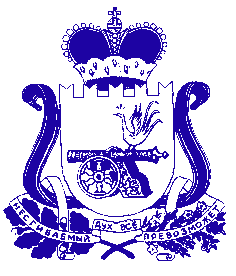 ДЕПАРТАМЕНТ  имущественных  и  земельных   Отношений  Смоленской областип р и к а з10.06.2021                                                                                                                                           № 0599Об исключении земельных участков из перечня земельных участков для предоставления в собственность граждан, имеющих трех и более детей, бесплатно из земель, находящихся в государственной собственности Смоленской области, и из земельных участков, находящихся в федеральной собственности, полномочия по управлению и распоряжению которыми переданы органам государственной власти Смоленской области в целях бесплатного предоставления таких земельных участков гражданам, имеющим трех и более детей, для жилищного строительстваОб исключении земельных участков из перечня земельных участков для предоставления в собственность граждан, имеющих трех и более детей, бесплатно из земель, находящихся в государственной собственности Смоленской области, и из земельных участков, находящихся в федеральной собственности, полномочия по управлению и распоряжению которыми переданы органам государственной власти Смоленской области в целях бесплатного предоставления таких земельных участков гражданам, имеющим трех и более детей, для жилищного строительстваОб исключении земельных участков из перечня земельных участков для предоставления в собственность граждан, имеющих трех и более детей, бесплатно из земель, находящихся в государственной собственности Смоленской области, и из земельных участков, находящихся в федеральной собственности, полномочия по управлению и распоряжению которыми переданы органам государственной власти Смоленской области в целях бесплатного предоставления таких земельных участков гражданам, имеющим трех и более детей, для жилищного строительстваОб исключении земельных участков из перечня земельных участков для предоставления в собственность граждан, имеющих трех и более детей, бесплатно из земель, находящихся в государственной собственности Смоленской области, и из земельных участков, находящихся в федеральной собственности, полномочия по управлению и распоряжению которыми переданы органам государственной власти Смоленской области в целях бесплатного предоставления таких земельных участков гражданам, имеющим трех и более детей, для жилищного строительстваОб исключении земельных участков из перечня земельных участков для предоставления в собственность граждан, имеющих трех и более детей, бесплатно из земель, находящихся в государственной собственности Смоленской области, и из земельных участков, находящихся в федеральной собственности, полномочия по управлению и распоряжению которыми переданы органам государственной власти Смоленской области в целях бесплатного предоставления таких земельных участков гражданам, имеющим трех и более детей, для жилищного строительстваПриложениек приказу начальника Департамента имущественных и земельных отношений Смоленской области от 10.06.2021 № 0599Приложениек приказу начальника Департамента имущественных и земельных отношений Смоленской области от 10.06.2021 № 0599Приложениек приказу начальника Департамента имущественных и земельных отношений Смоленской области от 10.06.2021 № 0599Приложениек приказу начальника Департамента имущественных и земельных отношений Смоленской области от 10.06.2021 № 0599Приложениек приказу начальника Департамента имущественных и земельных отношений Смоленской области от 10.06.2021 № 0599№п/пМестоположение земельного участкаКадастровыйномерПлощадь(кв.м)Площадь(кв.м)Площадь(кв.м)РазрешенноеиспользованиеОбременения, ограничивающие его использование1Смоленская область, Смоленский район,                            Михновское сельское поселение, д. Демидовка67:18:0040203:26311 2001 2001 200для индивидуального жилищного строительстванет2Смоленская область, Смоленский район,                            Михновское сельское поселение, д. Буценино67:18:0040203:29661 1721 1721 172для индивидуального жилищного строительстванет3Смоленская область, Смоленский район,                            Михновское сельское поселение, д. Демидовка67:18:0040203:26581 2071 2071 207для индивидуального жилищного строительстванет4Смоленская область, Смоленский район,                            Михновское сельское поселение, д. Демидовка67:18:0040203:25941 2001 2001 200для индивидуального жилищного строительстванет5Смоленская область, Смоленский район,                            Михновское сельское поселение, д. Буценино67:18:0040203:29061 1991 1991 199для индивидуального жилищного строительстванет6Смоленская область, Смоленский район,                            Михновское сельское поселение, д. Телеши67:18:0040203:28651 2001 2001 200для индивидуального жилищного строительстванет